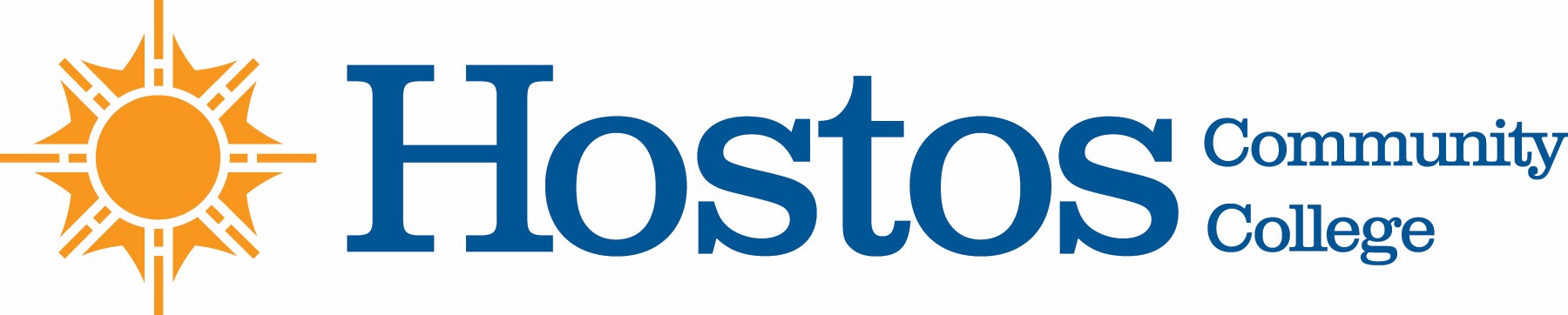 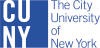 COLLEGE-WIDE CURRICULUM COMMITTEEAGENDATUESDAY, SEPTEMBER 1, 2020Acceptance of AgendaVote for Chair of the College-Wide Curriculum CommitteeAnnouncements:	Welcome and Introduction of new membersUpdate courses to reflect changes in ENG and ESL pre/co-requisites		Minutes of Monday, May 11, 2020	Curriculum Items:Voting ItemsRevisions to the College-Wide Procedures ManualRevisions to the Peer Observation Form with e-mail sent from Vice Chancellor CruzInformational ItemsArticulation Agreement CDA and EDU 113 and EDU 116 Other Business